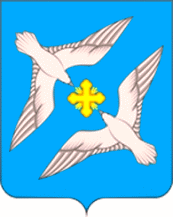 АДМИНИСТРАЦИЯМУНИЦИПАЛЬНОГО ОБРАЗОВАНИЯСЕЛЬСКОЕ ПОСЕЛЕНИЕ «УСПЕНСКОЕ»РЖЕВСКОГО РАЙОНА ТВЕРСКОЙ ОБЛАСТИПОСТАНОВЛЕНИЕ08.06.2020 г.                                                                                                     № 28О внесении изменений и дополнений в Постановление администрации муниципального образованиясельское поселение «Успенское» Ржевского районаТверской области от 29.12.2018 г. № 69 «Об утверждении муниципальной программы «Комплексное развитие территории муниципального образования сельское поселение «Успенское» Ржевского района Тверской области на 2019-2023 годы»» Руководствуясь Федеральным законом от 6 октября 2003 года № 131-ФЗ «Об общих принципах организации местного самоуправления в Российской Федерации», Уставом муниципального образования сельское поселение «Успенское, в соответствии с Постановлением Администрации сельского поселения «Успенское» от 14.08.2017 года №46 «О порядке принятия решений о разработке муниципальных программ, формирования, реализации и проведения оценки эффективности реализации муниципальных программ муниципального образования сельское поселение «Успенское» Ржевского района Тверской области».ПОСТАНОВЛЯЕТ:        Внести следующие изменения в  муниципальную  программу  «Комплексное развитие территории муниципального образования сельское поселение «Успенское» Ржевского  района Тверской области на 2019-2023 годы следующего содержания:    1. В разделе Паспорт муниципальной программы «Комплексное развитие территории муниципального образования сельское поселение «Успенское» Ржевского района Тверской области на 2019-2023 годы»  подраздела «Объёмы и источники финансирования программы по годам ее реализации в разрезе подпрограмм»:     а)  слова «Общий объём финансирования муниципальной программы на 2019-2023 годы – 42938,03165 тыс. руб.» заменить словами «Общий объём финансирования муниципальной программы на 2019-2023 годы – 48326,46465 тыс. руб.»;  б) слова «2020 г. – 9031,229 тыс. руб., в том числе:подпрограмма 1 – 50,0 тыс. руб.подпрограмма 2 – 624,084 тыс. руб.подпрограмма 3 – 2901,076 тыс. руб.подпрограмма 4 – 60,0 тыс. руб.подпрограмма 5 – 295,0 тыс. руб.подпрограмма 6 – 2480,719 тыс. руб.подпрограмма 7 – 82,350 тыс. руб.обеспечивающая подпрограмма – 2538,0 тыс. руб.»,заменить словами: «2020 г. – 14369,662 тыс. руб., в том числе:подпрограмма 1 – 50,77507 тыс. руб.подпрограмма 2 – 860,655 тыс. руб.подпрограмма 3 – 6312,08493 тыс. руб.подпрограмма 4 – 17,888 тыс. руб.подпрограмма 5 – 1087,582 тыс. руб.подпрограмма 6 – 3420,327 тыс. руб.подпрограмма 7 – 82,350 тыс. руб.обеспечивающая подпрограмма – 2538,0 тыс. руб.»;в) слова «2023 г. – 8908,693 тыс. руб., в том числе:подпрограмма 1 – 50,0 тыс. руб.подпрограмма 2 – 700,453 тыс. руб.подпрограмма 3 – 1285,247 тыс. руб.подпрограмма 4 – 21,0 тыс. руб.подпрограмма 5 – 910,0 тыс. руб.подпрограмма 6 – 3418,143 тыс. руб.подпрограмма 7 – 83,650 тыс. руб.обеспечивающая подпрограмма – 2440,2 тыс. руб.»,заменить словами: «2023 г. – 8958,693 тыс. руб., в том числе:подпрограмма 1 – 50,0 тыс. руб.подпрограмма 2 – 700,453 тыс. руб.подпрограмма 3 – 1285,247 тыс. руб.подпрограмма 4 – 71,0 тыс. руб.подпрограмма 5 – 910,0 тыс. руб.подпрограмма 6 – 3418,143 тыс. руб.подпрограмма 7 – 83,650 тыс. руб.обеспечивающая подпрограмма – 2440,2 тыс. руб.».        2. В главе 3 «Объем финансовых ресурсов, необходимый для реализации подпрограммы» подраздела I раздела III Подпрограммы 1 «Обеспечение пожарной безопасности в сельском поселении «Успенское»» слова: «составляет 619,46319 тыс. руб.» заменить на слова «составляет 620,23826 тыс. руб.», таблицу 1 изложить в новой редакции:Таблица 13. В главе 3 «Объем финансовых ресурсов, необходимый для реализации подпрограммы» подраздела II раздела III Подпрограммы 2 «Осуществление дорожной деятельности в границах сельского поселения «Успенское» слова: «составляет 4118,29046 тыс. руб. тыс. руб.» заменить на слова «составляет 4354,86146 тыс. руб.», таблицу 2 изложить в новой редакции:Таблица 24. В главу 2 «Мероприятия подпрограммы» Подпрограммы 3 «Поддержка жилищно-коммунального хозяйства и благоустройства территории сельского поселения «Успенское» подраздела III раздела III в решение Задача 2 «Благоустройство территорий населенных пунктов» добавить следующие мероприятия:        «л) проведение работ по восстановлению воинских захоронений в поселении за счет областного бюджета».5. В главе 3 «Объем финансовых ресурсов, необходимый для реализации подпрограммы» подраздела III раздела III Подпрограммы 3 «Поддержка жилищно-коммунального хозяйства и благоустройства территории сельского поселения «Успенское»» слова: «составляет 9067,91865 тыс. руб.» заменить на слова «составляет  12478,92758 тыс. руб.», таблицу 3 изложить в новой редакции:Таблица 36.    В главе 3 «Объем финансовых ресурсов, необходимых для реализации подпрограммы» подраздела IV раздела III Подпрограммы 4 «Социальная поддержка населения в сельском поселении «Успенское»» слова «составляет 207,6387 тыс. руб.» заменить словами: «составляет 215,5267 тыс. руб.», таблицу 4 изложить в новой редакции:Таблица 47. В главе 2 «Мероприятия подпрограммы» подраздела V раздела III подпрограммы 5 «Поддержка  местных инициатив муниципального образования сельское поселение «Успенское»» в решение Задачи 3 «Улучшение обеспечения населения питьевой водой нормативного качества» мероприятие «а) расходы на ремонт водоснабжения и водоотведения» заменить на мероприятие «а) переданные полномочия по ремонту в границах сельского поселения водоснабжения и водоотведения (ППМИ)». 8.   В главе 3 «Объем финансовых ресурсов, необходимых для реализации подпрограммы» подраздела V раздела III Подпрограммы 5 «Поддержка местных инициатив муниципального образования сельское поселение «Успенское»» слова «составляет 1622,44760 тыс. руб.» заменить словами: «составляет 2415,0296 тыс. руб.», таблицу 5 изложить в новой редакции:Таблица 59. В главе 3 «Объем финансовых ресурсов, необходимых для реализации подпрограммы» подраздела VI раздела III Подпрограммы 6 «Развитие и укрепление культурно-досуговой деятельности на территории сельского поселения «Успенское»» слова: «составляет 14401,19164 тыс. руб.» заменить на слова: «составляет 15340,79964 тыс. руб.», таблицу 6 изложить в новой редакции:Таблица 610. Внести соответствующие изменения в приложение 1 к муниципальной программе «Комплексное развитие территории муниципального образования сельское поселение «Успенское» Ржевского района Тверской области на 2019-2023 годы».11. Данное постановление вступает в силу с момента подписания.12. Настоящее постановление обнародовать в установленном порядке.13. Контроль за исполнением настоящего постановления оставляю за собой. Глава сельского поселения «Успенское»Ржевского района Тверской области                                              А.В. СвятойГоды реализации муниципальной программыОбъем бюджетных ассигнований, выделенный на реализацию  подпрограммы,1 тыс. руб.Объем бюджетных ассигнований, выделенный на реализацию  подпрограммы,1 тыс. руб.Итого, тыс. руб.Годы реализации муниципальной программыЗадача 1 «Обеспечение первичных мер пожарной безопасности   на территории сельского поселения»Задача 2 «Организация обучения мерам пожарной безопасности и пропаганда пожарно-технических знаний»Итого, тыс. руб.2019172,38519-172,38519202050,77507-50,775072021173,539-173,5392022173,539-173,539202350,0-50,0Всего тыс. руб.620,23826-620,23826Годы реализации муниципальной программыОбъем бюджетных ассигнований, выделенный на реализацию подпрограммы 2, тыс. руб.Объем бюджетных ассигнований, выделенный на реализацию подпрограммы 2, тыс. руб.Итого,тыс. руб.Годы реализации муниципальной программыЗадача 1 «Содержание существующей сети дорог сельского поселения»Задача 2«Ремонт дорог общего пользования сельского поселения»Итого,тыс. руб.2019356,120460266,727622,8474602020360,0500,655860,6552021400,0680,4531080,4532022400,0690,4531090,4532023400,0300,453700,453Всего тыс. руб.1916,120462438,7414354,86146Годы реализации муниципальной программыОбъем бюджетных ассигнований, выделенный на реализацию подпрограммы 3, тыс. руб.Объем бюджетных ассигнований, выделенный на реализацию подпрограммы 3, тыс. руб.Объем бюджетных ассигнований, выделенный на реализацию подпрограммы 3, тыс. руб.Итого, тыс. руб.Годы реализации муниципальной программыЗадача 1«Повышение качества коммунальных услуг и их экономическую доступность для населения»Задача 2 «Благоустройство территорий населенных пунктов»Задача 3 «Оказание услуг по муниципальному имуществу»Итого, тыс. руб.20191691,9377501177,23390215,03084,1716520201371,807614792,87732147,46312,08493202124,0878,19394,0996,193202224,0683,23194,0801,2312023374,677795,57115,01285,247Всего тыс. руб.3486,422368327,10522665,412478,92758Годы реализации муниципальной программыОбъем бюджетных ассигнований, выделенный на реализацию подпрограммы 4,  тыс. руб.Объем бюджетных ассигнований, выделенный на реализацию подпрограммы 4,  тыс. руб.Итого, тыс. руб.Годы реализации муниципальной программыЗадача 1«Оказание социальной поддержки жителям сельского поселения»Задача 2«Создание благоприятных условий для жизнедеятельности семьи и отдельных категорий граждан»Итого, тыс. руб.201937,4387-37,4387202017,888-17,888202144,6-44,6202244,6-44,6202371,0-71,0Всего тыс. руб.215,52670-215,52670Годы реализации муниципальной программыОбъем бюджетных ассигнований, выделенный на реализацию подпрограммы 5,  тыс. руб.Объем бюджетных ассигнований, выделенный на реализацию подпрограммы 5,  тыс. руб.Объем бюджетных ассигнований, выделенный на реализацию подпрограммы 5,  тыс. руб.Итого, тыс. руб.Годы реализации муниципальной программыЗадача 1«Улучшение состояния территории для отдыха населения»Задача 2«Улучшение состояния территории объектов пожарных водоёмов и водоснабжения населения»Задача 3«Улучшение обеспечения населения питьевой водой нормативного качества»Итого, тыс. руб.2019417,4476000417,4476202003,315961084,266041087,582020210000202200002023300,0600,010,0910,0Всего тыс. руб.717,4476603,315961094,266042415,0296Годы реализации муниципальной программыОбъем бюджетных ассигнований, выделенный на реализацию подпрограммы 6, тыс. руб.Объем бюджетных ассигнований, выделенный на реализацию подпрограммы 6, тыс. руб.Итого, тыс. руб.Годы реализации муниципальной программыЗадача 1 «Развитие и укрепление культурно-досуговой деятельности»Задача 2 «Укрепление материально-технической базы учреждений культуры»Итого, тыс. руб.20193338,49164202,403540,89164020203420,32703420,32720212480,71902480,71920222480,71902480,71920233103,143315,03418,143Всего тыс. руб.14823,39964517,415340,79964